事業箇所案内図（記載例）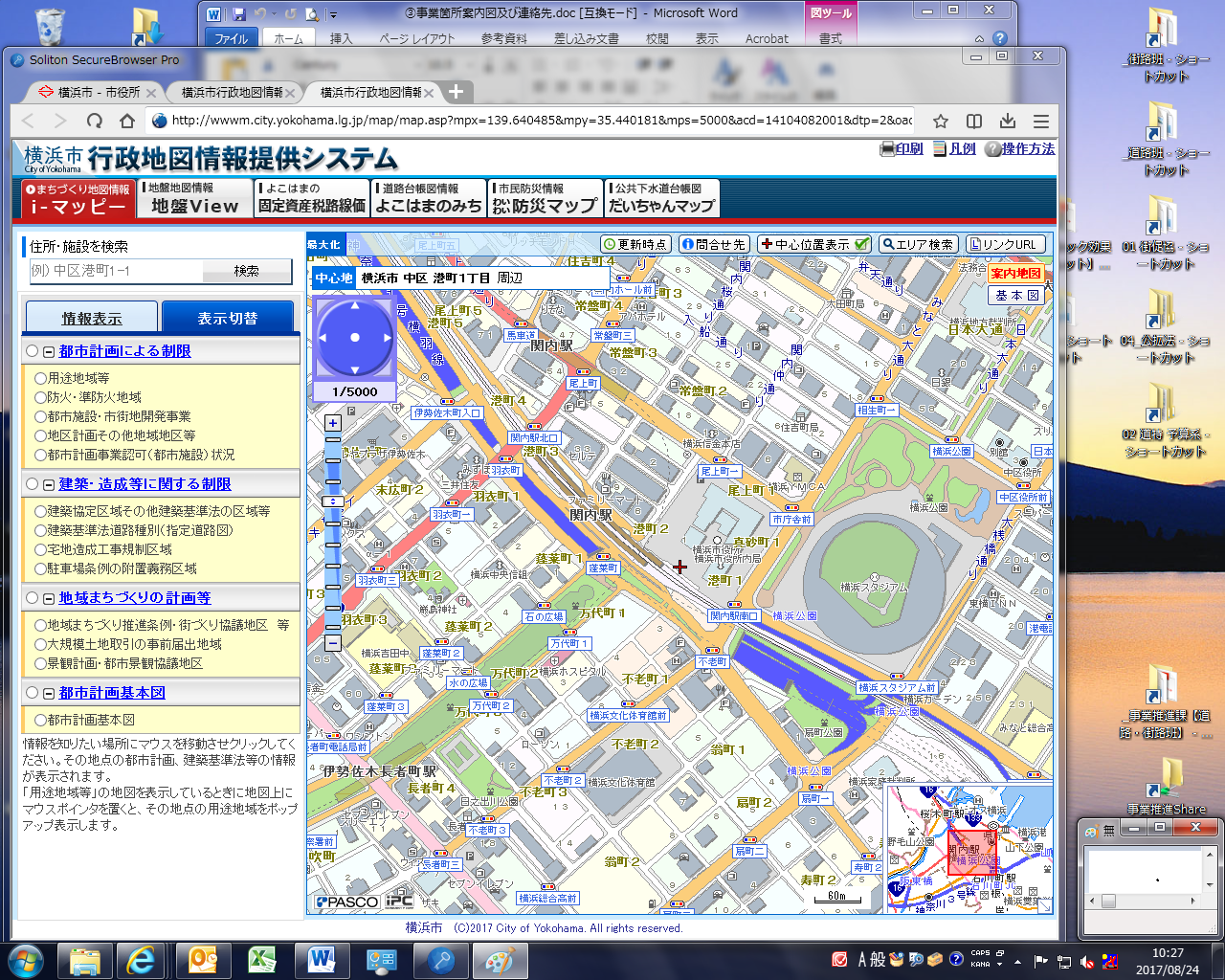 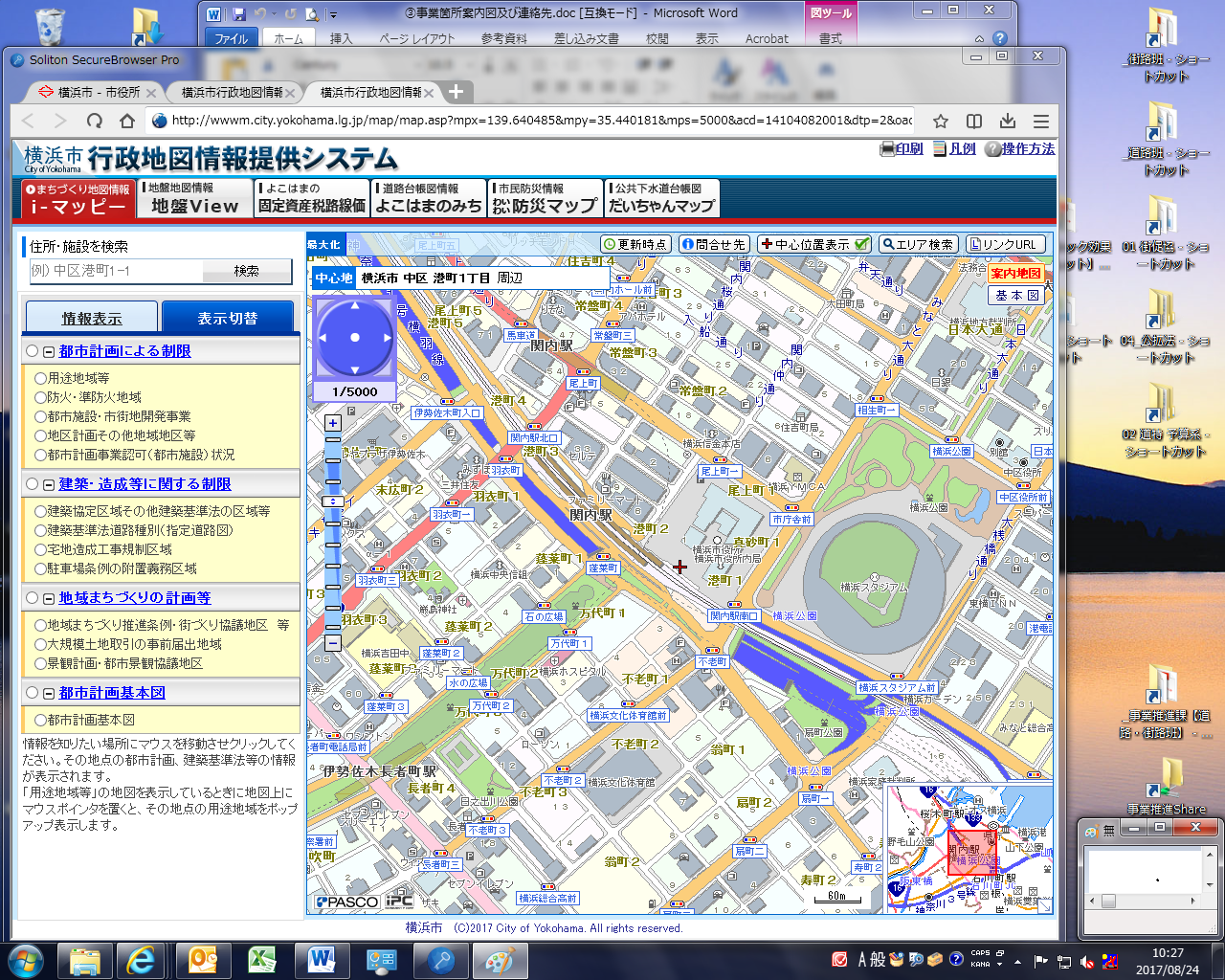 ご担当者連絡先※事業や資料内容に関する問い合わせに利用させていただくため、担当者は複数名、メールアドレスは組織メールアドレスを記載していただきますようお願いいたします。※参考資料は公表されません。問合せ先所属　：　：問合せ先所属　：　：問合せ先TEL　：FAX　：問合せ先　E-mail：　E-mail：